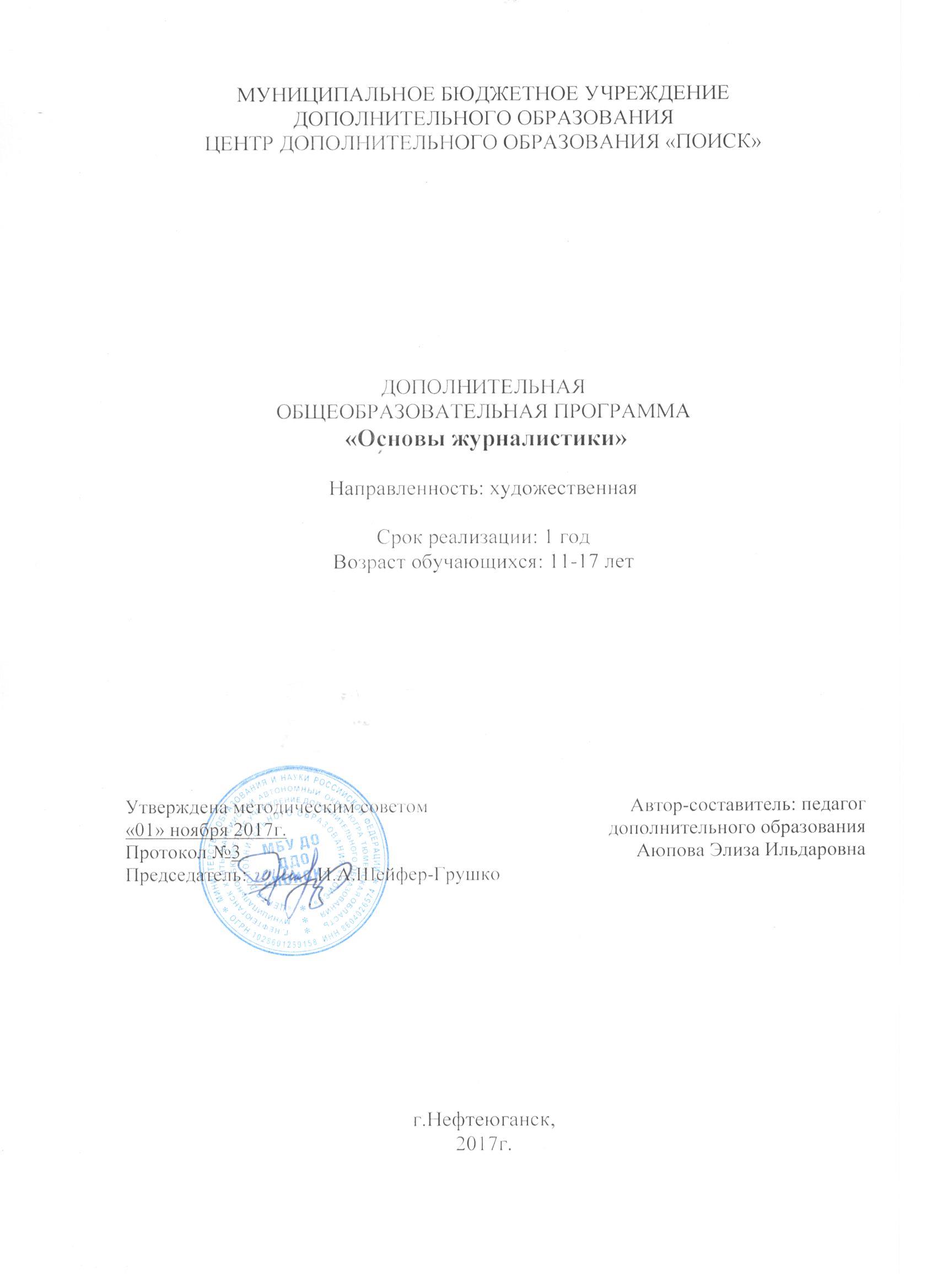 Пояснительная записка	Большую роль в  воспитании сегодняшнего поколения играют  СМИ, так называемые органы публичной передачи информации, которые серьезно воздействуют на восприятие реальности детьми, на их цели, ценности,  а также на отношение к социуму. Дополнительная общеобразовательная программа разработана в соответствии с Федеральным Законом от 29.12.2012г. №273-ФЗ «Об образовании в Российской Федерации», приказом Министерства образования и науки Российской Федерации от 29.08.2013г. №1008 «Об утверждении Порядка организации и осуществления образовательной деятельности по дополнительным общеобразовательным программам», Постановлением Главного государственного санитарного врача РФ от 04.07.2014 №41 «Об утверждении СанПиН 2.4.4.3172-14 «Санитарно-эпидемиологические требования к устройству, содержанию и организации режима работы образовательных организаций дополнительного образования детей», письмом Минобрнауки РФ от 11.12.2006г. №06-1844 «О Примерных требованиях к программам дополнительного образования детей», Концепцией развития дополнительного образования в Российской Федерации, утвержденнаой распоряжением Правительства Российской Федерации от 04.09.2014г. №172.Направленность программы: социально-педагогическая.Актуальность программы определяется обострением языковых и литературных проблем, стремительным  развитием информационных технологий, овладением обучающимися основ будущей профессии.	Данная программа развивает творческие способности учащихся; способствует становлению личности ребенка, его самореализации и свободному самовыражению, раскрытию литературного таланта, развитию фантазии и способности мыслить гибко и четко; несёт необходимый уровень знаний в области журналистики, что важно, учитывая отсутствие подобных предметов в школе. Новизна программы состоит в том, что она создаёт условия для продуктивной творческой деятельности учащихся, поддерживает инициативы ребят и способствует их осуществлению. Умения и навыки, сформированные в ходе реализации программы, используются в практической деятельности: написание статей, издание материалов в городском журнале "PRO Лучшее".Цель программы: создание условий для формирования и развития у учащихся  практических умений в области стилистики и журналистики, реализации творческого потенциала подростков, нацеленных на профессиональную ориентацию.Задачи	Обучающие:- формировать умения работать в различных жанрах публицистического стиля;- обучать основным навыкам журналистского мастерства.	Развивающие:- развивать образное и логическое мышление;- развивать творческие способности подростков;- развивать умения устного и письменного выступления.	Воспитательные:
- формировать эстетический вкус как ориентир в самостоятельном восприятии искусства; - формировать нравственные основы личности будущего журналиста.
       Возраст учащихся от 11 до 17 лет.Сроки реализации программы: 7 месяцев.Форма занятий групповая. Максимальное количетво учащихся в группе - 12, минимальное - 5.Режим занятий	Занятия походят 2 раза в неделю по 2 академических часа с 10-минутным перерывом на перемену. Планируемые результаты 	Учащиеся узнают: - об  особенностях работы журналиста;- о способах и средствах создания грамотных, а главное интересных материалов.	Учащиеся научатся:- основным навыкам журналистской профессии;-  общаться и самостоятельно создавать грамотные тексты на языке печатного СМИ;- создавать материалы в различных жанрах: статья, очерк, эссе, репортаж, интервью.Периодичность оценки результатов ПрограммыДля оценки уровня освоения дополнительной общеобразовательной программы проводится посредством текущего контроля, промежуточной и итоговой аттестации. Текущий контроль выявляет степень сформированности практических умений и навыков учащихся в выбранном ими виде деятельности. Текущий контроль может проводиться в форме наблюдения, индивидуального собеседования, групповой беседы, опроса. Текущий контроль осуществляется без фиксации результатов.                       Промежуточная аттестция проводится по завершению I модуля программы и осуществеляетяс в виде тестирования, выполнения практического задания, защиты проекта.Итоговая аттестация проводиться по завершению  всего объёма дополнительной общеобразовательной программы, которая проводится в следующих формах: тестирование, доклад, защита творческих работ и проектов.По качеству освоения программного материала выделены следующие уровни знаний, умений и навыков: - высокий - программный материал усвоен обучающимся полностью, воспитанник имеет высокие достижения;- средний - усвоение программы в полном объеме, при наличии несущественных ошибок; - ниже среднего - усвоение программы в неполном объеме, допускает существенные ошибки в теоретических и практических заданиях; участвует в конкурсах на уровне коллектива.Учебно-тематический планСодержаниеМодуль 1: Журналистика как вид деятельности и профессия	1. Вводное занятие. Журналистика как профессия.Теория: Ознакомление с планом работы курса, с целями, задачами. Правила работы и поведения. Правила по технике безопасности. Решение организационных вопросов. Формирование представлений о профессии журналиста. История российской журналистики. Выпуск первой газеты в России «Ведомости» при Петре I в XVIII в. Практика: Тестирование "Какая профессия для меня"	2. Профессиональная этика. Теория: Дресс-код журналиста.О правилах поведения и внешнем образе журналиста. Дресс-код журналиста в зависимости от события и тематики мероприятия.	3. Речевой этикет. Теория: Экология речи. Речь СМИ. Проблема экологии речи, представление о речи СМИ. Социальные роли и условия общения. Речевая ответственность. Практика: Составление образцовых фраз для различных ситуаций 	4. СМИ. Теория: Понятие, функции, виды СМИ и их характеристика. Язык СМИ. Разговорная лексика. Практика: Определение типов СМИ на основе репортажей и статей.	5. Активный и пассивный словарь.  Теория: Словари, справочники, их тематика и использование в газете. Классификация речевых, грамматических, орфографических и пунктуационных ошибок. Исправление различных типов ошибок, их условное обозначение.  Практика: Написание статей с использованием активной и пассивной лексики. 	6. Аттестация: Практика: Написание статьи на тему: «Профессия моей мечты».Модуль №2 Журналистский текст. Его виды и жанры.	1. Понятие журналистский текст. Что такое журналистский текст. Виды журналистских текстов и принципы их построения. Работа над журналистским текстом. Этапы  работы над журналистским текстом, редакторская правка. Практика: Написание журналистских текстов на заданную тематику. Разбор текстов.	2. Жанры журналистики.  Жанры журналистики: общая характеристика. Заметка. Статья. Интервью. Репортаж. Обзор печати. Фельетон. Очерк	3. Жанры периодической печати (информационные, художественно-публицистические, литературные) современная концепция жанров периодической печати. Роль предмета, функций, методов, уровня и форм отображения действительности в журналистике как ее главных жанрообразующих факторов. Характеристика основных журналистских жанров. Практика: анализ конкретных публикаций.	4. Публицистика. Публицистический текст в системе массовой коммуникации: специфика и функционирование. Понятие, характеристики, подходы.	5. Экскурсия в редакцию журнала/газеты/ТВ. Практика: Поход в редакцию местного издательства. Знакомство с профессией журналист.	6. Посещение мероприятий. Написание статей. Практика: Посещение мероприятий. Написание статей.Участие в мероприятиях школы, города. Написание статьи и издание ее в журнале и газете города. 	7. Аттестация: Практика: Написание статьи на тему: «Насколько оправдались мои представления о профессии "Журналист", за год обучения».	8. Итоговое занятие: Подведение итогов.Методическое обеспечение	Педагогическими технологиями, которые легли в основу программы являются  работы Андреева В.И. (Педагогика творческого саморазвития),  Калугиной Е.В. (Педагогика дополнительного образования). Одним из подходов в решении педагогических задач определён личностно-ориентированный подход. В центре образовательной деятельности находится личность ребёнка, её изучение, учёт и развитие индивидуальных интересов и способностей.  В процессе реализации образовательной программы используются следующие методы и приемы обучения:  - перцептивные методы (передача и восприятие информации посредством органов чувств); - словесные (рассказ, объяснение и т.п.); - наглядные (выполнение упражнений, ориентируясь на образец, копируя предложенный образец); - иллюстративно-демонстративные; - практические (опыт, упражнения, самостоятельное выполнение заданий, освоение технологий);  - логические (организация логических операций – аналогия, анализ, индукция, дедукция);  - гностические (организация мыслительных операций – проблемно- поисковые, самостоятельная работа, проблемные ситуации и пробы); диалог между педагогом и обучающимся, между обучающимися.Дидактическое обеспечение1. образцы журналистских текстов (информационных заметок, репортажей, интервью), в том числе и собственных.2. видеоматериалы - фрагменты новостных телепрограмм, телерепортажей и телеинтервью, в том числе собственных.Техническое обеспечение-  компьютер; - принтер; - колонки; - бумага для принтера;- ватман;- мел;- маркеры, фломастеры; - программное обеспечение на компьютере (Microsoft Office, Word, Photoshop, Lightroom);- электронные носители (flash-карты); - клей-карандаш;- цветные стикеры; - цветная бумага;- диктофон; - фотоаппарат.Список рекомендуемой литературы1. Андреев В.И. Педагогика творческого саморазвития. Инновационный курс. Казань, 1996.2. Вагапова Д.Х. Риторика в интеллектуальных играх и тренингах.- М.: Цитадель, 1999.3. Гринина-Земскова А.М Сочинения в газетных жанрах. – Волгоград: Учитель, 2002.4. Ивченков П.Ф. Еще раз о редактировании текста // Русский язык. – №2.  – 1999.5. Калугина Е.В. Педагогика дополнительного образования (в двух книгах). Оренбург, 2001.6. Карнаух Н.Л. Эссе как один из видов школьного сочинения. Русская словесность, №5, 2001.7. Колесников Н.П. Практическая стилистика и литературное редактирование: Учеб. пособ. – Москва: ИКЦ «МарТ», Ростов н/Д: «МарТ», 2003.8. Котельникова С.А. Творческие работы нетрадиционных жанров // Русский язык в школе. – № 1. – 1997.9. Методические указания к факультативному курсу «Теория и практика сочинений разных жанров»: (8-9кл.): Пособие для учителя/ Т.А.Ладыженская, Ю.И.Равенский, П.Ф.Ивченков и др.; Сост. Т.А.Ладыженская, Т.С. Зепалова – 4-е изд., испр. – М.: Просвещение, 1990.10. Рухленко Н.М. Организация работы кружка юных корреспондентов.//Практика административной работы в школе. №6. 200011. Тертычный А.  Жанры периодической печати. Наука - 2000.№№раздела Наименование разделов и темОбщее кол-вочасов В том числеВ том числеВ том числе№№раздела Наименование разделов и темОбщее кол-вочасов ТеорияТеорияПрактикаМодуль 1: Журналистика как вид деятельности и профессияМодуль 1: Журналистика как вид деятельности и профессияМодуль 1: Журналистика как вид деятельности и профессияМодуль 1: Журналистика как вид деятельности и профессияМодуль 1: Журналистика как вид деятельности и профессияМодуль 1: Журналистика как вид деятельности и профессия1Журналистика как профессия. История российской журналистики43312Профессиональная этика. Дресс-код журналиста444-3Речевой этикет42224СМИ84445Активный и пассивный словарь.148866Аттестация2--2Итого36212115Модуль 2: Журналистский текст. Его виды и жанры.Модуль 2: Журналистский текст. Его виды и жанры.Модуль 2: Журналистский текст. Его виды и жанры.Модуль 2: Журналистский текст. Его виды и жанры.Модуль 2: Журналистский текст. Его виды и жанры.1Понятие журналистский текст105552Жанры журналистики168883Жанры периодической печати (информационные, художественно-публицистические, литературные)201010104 Публицистика.105555Экскурсия в редакцию журнала/газеты/ТВ6-666Посещение мероприятий. Написание статей 14-14147Аттестация2-228Итоговое занятие2-22Итого82285252Всего часов:116496767